Publicado en Madrid el 07/12/2021 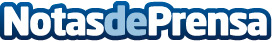 El 71% de los españoles que consumen fruta y verdura a diario declara ser más felizFlorette ha elaborado un estudio para conocer la percepción de los españoles sobre los beneficios emocionales de una alimentación saludable y equilibradaDatos de contacto:Everythink915519891Nota de prensa publicada en: https://www.notasdeprensa.es/el-71-de-los-espanoles-que-consumen-fruta-y_1 Categorias: Nacional Nutrición Gastronomía Marketing Sociedad http://www.notasdeprensa.es